ЭФФЕКТИВНЫЕ СПОСОБЫ РАЗВИТИЯ ПОЗНАВАТЕЛЬНЫХ ПРОЦЕССОВ ДЕТЕЙ С ОВЗЦаренко Ирина Викторовна, учитель-дефектолог,  БУ ВО «Череповецкий центр психолого-педагогической,  медицинской и социальной помощи»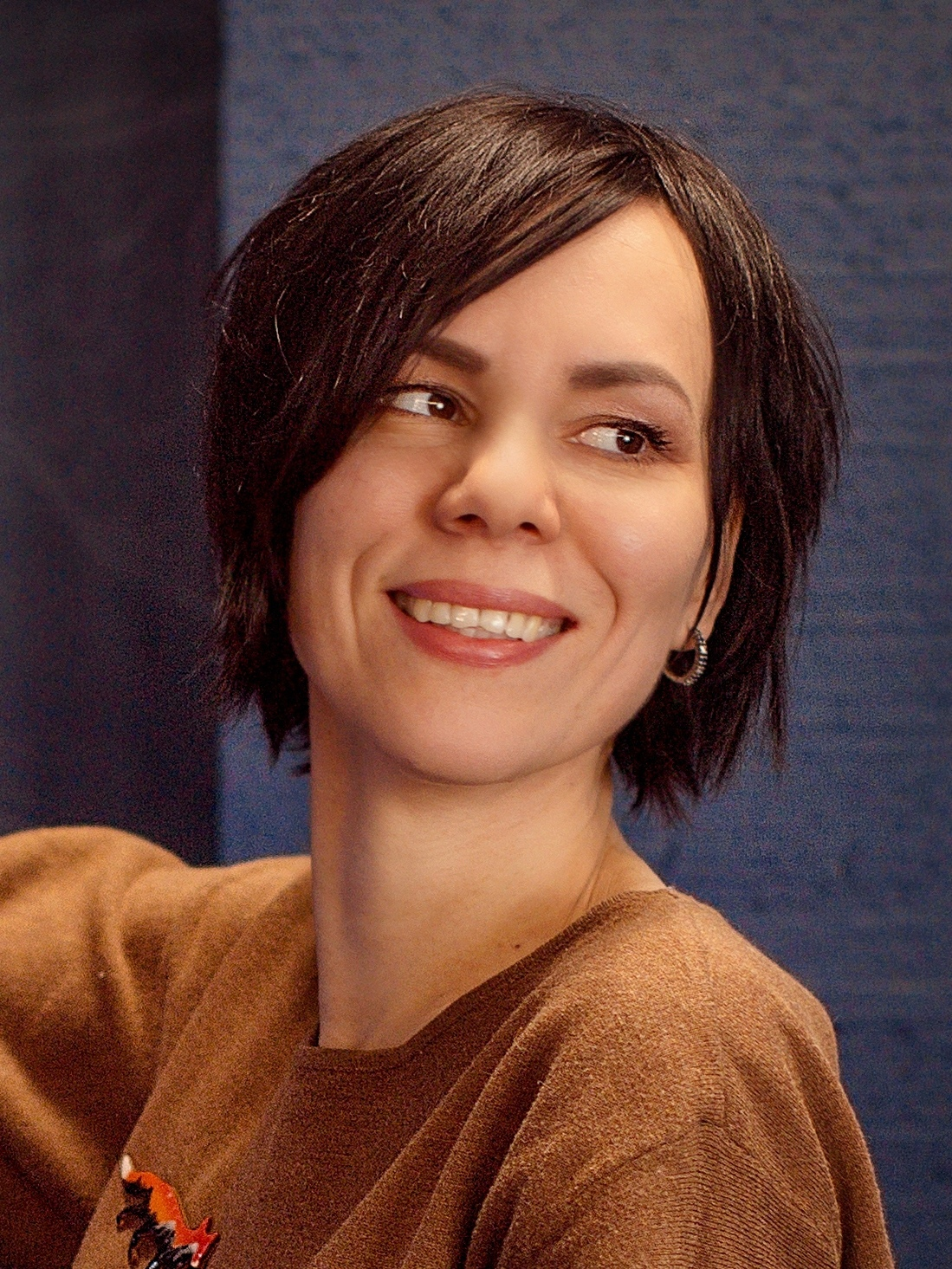 Аннотация. В статье рассмотрены способы формирования и развития познавательных процессов детей с ОВЗ, в том числе с использованием средств занимательной математики и настольных игр.Ключевые слова: познавательные процессы, развитие, формирование, дети с ОВЗ, современные настольные игры, средства занимательной математики.На сегодняшний день вопросы обучения и воспитания детей, имеющих ограниченные возможности здоровья (далее – ОВЗ), стоят довольно остро. Создание условий для становления личности каждого ребенка в соответствии с особенностями его психического и физического развития - одно из актуальных направлений работы системы образования.  В настоящее время принципиально меняется содержание образовательного процесса, в котором возможно выявление и раскрытие потенциала каждого ребёнка, развитие его индивидуальности, обогащения жизненного опыта и личностного роста. Поиск эффективных и разнообразных средств развития актуален не только для нормально развивающихся детей, но и необходимость создания условий развития и коррекции детей с ОВЗ является неотъемлемой частью данной задачи.Развитие познавательной сферы - одно из обязательных направлений индивидуальной и групповой коррекционно-развивающей работы с детьми с ОВЗ. Подавляющее большинство обучающихся, имеющих статус ОВЗ, испытывают определенные трудности в развитии познавательных процессов и нуждаются в создании специальных условий обучения и воспитания, поиске адекватных имеющимся сложностям способов и методов развития. Особые образовательные потребности различаются у детей разных нозологических групп, поскольку обусловлены спецификой нарушения и определяют особую логику построения коррекционно-развивающего процесса, что находит свое отражение в структуре и содержании занятий. У детей с ОВЗ отмечается низкий уровень познавательной активности, незрелость мотивации к учебной деятельности, сниженный уровень работоспособности и самостоятельности. В связи с этим постоянный поиск форм, методов и приёмов обучения выступает условием повышения результативности коррекционно-развивающего процесса. Одной из ведущих задач педагогов является подбор содержания в каждой конкретной ситуации и адекватных этому содержанию и возможностям учащихся методов и форм организации обучения. Для обеспечения эффективности обучения, воспитания и развития детей с ограниченными возможностями здоровья, нужно и крайне важно стремиться к формированию у них интереса к познанию, а также желания думать, узнавать новое. Использование современных настольных игр в коррекционно-развивающей работе в значительной степени позволяет решать поставленные задачи, а именно стимулировать развитие основных психических процессов (восприятия, внимания, памяти, мыслительных операций) в целом, а также при формировать у детей с ОВЗ математические представления, развивать пространственную ориентировку, расширять кругозор, успешно применять полученные знания и навыки в жизни. Активное применение игр позволяет сделать процесс обучения и коррекции не только увлекательным и интересным для детей, но и обеспечивают качественное освоение знаний и навыков. Например, игры «Турбосчет» и «Этажики»  изначально созданы разработчиками именно с целью формирования и закрепления математических представлений и идеально подходят как для работы в малых группах, так и в группах по 6 человек. Для индивидуальной работы хороши игры   «Цветовой код», «Тик-так-бум», «Сплэш» и другие.  Для формирования пространственной ориентировки можно использовать различные варианты «IQ-кубиков», не утратили свою актуальность и традиционные доски и кубики Никитина, отлично справляются с поставленной задачей пособия Воскобовича. Одним из наиболее результативных средств поддержания и развития интереса к познанию на занятиях является дидактическая игра. Именно посредством игр дети обретают способность выполнять различные задания, знакомятся со сравнением, обобщением, формируется пространственное восприятие и т.д. В игре всегда содержится элемент неожиданности и необычности, решается какая-либо задача, проблема, т.е. игра выполняет на занятии те же функции, что и занимательная задача. Большим потенциалом в области развития познавательной активности у детей с ОВЗ (при условии сохранного интеллекта) на занятиях обладают нестандартные, занимательные задания и упражнения, что позволяет снизить процент механического освоения материала. Большой выбор такого рода заданий и упражнений для использования в коррекционно-развивающей работе педагога дает занимательная математика. В качестве примера могут выступать веселые задачки, несложные ребусы. Еще один хороший инструмент — математические загадки. Они обеспечивают расширение кругозора детей, позволяют развить у них любознательность. Плюс загадок — развитие внимания и мышления у детей. Такие простые инструменты буквально оживляют детей, делают их учение интересным и привлекательным. Достойны внимания и обладают большим коррекционно-развивающим потенциалом такие головоломки, как «Колумбово яйцо», «Танграмм», «Соты», «Пентамино», «Водопроводчик», «Квадригами» игры типа «Тетрис». Большой интерес у ребят (при условии относительно сохранного интеллекта) вызывают материалы из пособий А. Зака, Ж. Кац «Мышематика», «Занимательная математика»,  такие как шифровки, задания с использованием координат, логические цепочки. Привлекают детей и позволяют решать коррекционно-развивающие задачи материалы «Банды умников»: разного уровня сложности «Искалки», «Шифровки», математические раскраски, агамографы, «Пиксельмания» и многие другие.Особое место в работе с детьми детей с ОВЗ занимает дифференцированный подход, который предполагает оптимальное приспособление учебного материала и методов обучения к индивидуальным особенностям каждого ученика, учет темпа деятельности, утомляемости, степени сформированности познавательных процессов, настроения ребенка с ОВЗ и т.д. Решению этой задачи способствует использование разноуровневых карточек, занимательных элементов. Поддержанию интереса способствуют задания по типу корректурных проб (с игровым сюжетом), различные лабиринты, упражнения на шифровку и дешифровку и многие другие.Использование в коррекционно-развивающей работе нестандартных для коррекционной педагогики материалов позволяет поддерживать интерес детей к занятиям, способствует активному участию родителей (через систему домашних заданий), способствует решению поставленных задач, делает занятия запоминающимися и насыщенными. Список литературыАгафонова И. Учимся думать. Занимательные логические задачи, тесты и упражнения для детей 8 – 11 лет. С. – Пб,1996.2.Гурин Ю.В., Жакова О.В. Большая книга игр и развлечений. – СПб.: Кристалл; М. : ОНИКС, 2000.3.Хатунцева, Е. А. Развитие познавательной активности младших школьников с ограниченными возможностями здоровья на уроках математики / Е. А. Хатунцева, Т. В. Шитова. — Текст : непосредственный // Молодой ученый. — 2022. — № 6 (401). — С. 60-63. — URL: https://moluch.ru/archive/401/88723/ (дата обращения: 17.10.2022).